GMINA WASILKÓW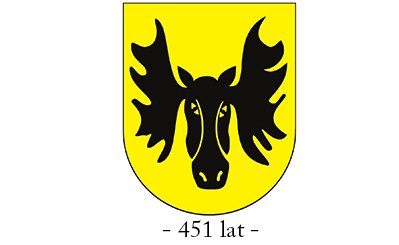 ZAPYTANIE OFERTOWEModernizacja pokrycia dachowego na budynku Przedszkola Publicznego przy ul. Sienkiewicza 24 w WasilkowiePostępowanie nie podlega ustawie z dnia 29 stycznia 2004 roku - Prawo zamówień publicznych (t.j. Dz.U. z 2019 r., poz. 1843) Wartość zamówienia nie przekracza wyrażonej w złotych kwoty 30.000 euro (art. 4 pkt 8 w związku z art. 34 ust. 4 ustawy).Zatwierdzam:Wasilków, dnia 29 maja 2020 r.Zapytanie ofertowe na usługę:Modernizacji pokrycia dachowego na budynku Przedszkola Publicznego przy 
ul. Sienkiewicza 24 w Wasilkowie.ZamawiającyGmina Wasilków REGON 050659183 reprezentowana przez Burmistrza Wasilkowa
z siedzibą w Urzędzie Miejskim w Wasilkowie, 16-010 Wasilków, ul. Białostocka 7NIP: 542-00-05-550, REGON: 000530726Tel. 85 7 185 400Adres Biuletynu Informacji Publicznej: www.bip.wasilkow.ple-mail: kancelaria@wasilkow.plGodziny urzędowania:poniedziałek 7.30-15.30, wtorek 9.00-17.00, środa-piątek 7.30-15.30.Opis Przedmiotu zamówieniaPrzedmiotem zamówienia jest modernizacja pokrycia dachowego na budynku Przedszkola Publicznego przy ul. Sienkiewicza 24 w Wasilkowie.KOD CPV:45000000-7 Roboty budowlane45260000-7 roboty w zakresie wykonywania pokryć i konstrukcji dachowych i inne roboty specjalistyczne45400000-1 roboty wykończeniowe w zakresie obiektów budowlanych45261200-6 Wykonywanie pokryć dachowych i malowanie dachów45261210-9 Wykonywanie pokryć dachowych45312310-3 Ochrona odgromowa45312311-0 Montaż instalacji piorunochronnejStan obecny:Powierzchnia dachu – 1036,35 m2 Pokrycie dachu – papa asfaltowa na lepiku dwuwarstwowaObróbki wywietrzników Ø110 – 9 szt.Obróbki wywietrzników Ø200 – 18 szt.Obróbki wentylacji 50x50 – 28 szt.Obróbki wentylacji 40x40 – 6 szt. Zakres robót: Przygotowanie podłoża:- wyrównanie podłoża, w celu prawidłowego spływu wody,- oczyszczenie podłoża z kurzu i innych zanieczyszczeń,- gruntowanie,Wykonanie pokrycia dachowego warstwą hydroizolacyjną:- kolor w odcieniach – srebrzystoszary, biały,- odporność na przepuszczanie wody,- odporność na zanieczyszczenia i warunki atmosferyczne,- współczynnik odbicia promieni słonecznych – powyżej 70%- odporność ogniowa – warstwa niepalnaWykonanie obróbek wywietrzników i wentylacji,Naprawa niezbędnych obróbek blacharskich,Naprawa mocowania instalacji odgromowej.Zaleca się dokonanie wizji lokalnej w celu dokładniejszej oceny zakresu robót, po wcześniejszym ustaleniu terminu z Zamawiającym.Wszystkie prace należy wykonać zgodnie ze sztuką budowlaną, warunkami BHP przez wykwalifikowanych pracowników pracujących pod wykwalifikowanym nadzorem. Wszystkie użyte materiały muszą posiadać właściwe certyfikaty i aprobaty.Wymagania stawiane WykonawcyWykonawca jest odpowiedzialny za jakość, zgodność z warunkami technicznymi i jakościowymi opisanymi dla przedmiotu zamówienia. Wykonawca jest obowiązany do wykonania przedmiotu umowy z należytą starannością, zgodnie z obowiązującymi normami i przepisami prawa, zasadami współczesnej wiedzy technicznej i uzgodnieniami dokonanymi w trakcie realizacji robót. Wykonawca zobowiązany jest zapewnić system wielozmianowy, jeżeli będzie taka konieczność, celem dotrzymania terminu wykonania zadania. Ustalenia i decyzje dotyczące wykonywania zamówienia uzgadniane będą przez Zamawiającego z ustanowionym przedstawicielem Wykonawcy. Określenia przez Wykonawcę telefonów kontaktowych i numerów fax. oraz innych ustaleń niezbędnych dla sprawnego i terminowego wykonania zamówienia. Zamawiający nie ponosi odpowiedzialności za szkody wyrządzone przez Wykonawcę podczas wykonywania przedmiotu zamówienia. Ze względu na fakt, iż budynek w czasie remontu będzie użytkowany, Wykonawca zobowiązany jest do zabezpieczenia budynku i placu budowy, umożliwiając tym samym bezpieczne korzystanie z budynku. Wykonawca udzieli minimum 36 - miesięcznej gwarancji na przedmiot zamówienia. Termin wykonania zamówieniaOd dnia podpisania umowy – 60 dni (warunek minimalny do wzięcia udziału w procedurze ofertowej)Opis kryteriów, którymi Zamawiający będzie się kierował przy wyborze ofertyZamawiający przy wyborze oferty najkorzystniejszej będzie kierował się następującymi kryteriami, które będą posiadały określone niżej znaczenie:Cena (C) – 70 % (70 pkt)Okres gwarancji (F) – 15 % (15 pkt)Termin wykonania: 15 %  (15 pkt)Kryterium „Cena”  będzie obliczane według wzoru:              Cn                                                            C =  ---------   x   70 pkt              Co               gdzie: C – punkty przyznane w kryterium „Cena” Cn – najniższa cena (spośród nieodrzuconych ofert) Co – cena oferty badanej            Kryterium „Okres gwarancji”W ramach kryterium „Okres gwarancji i rękojmi za wady wykonania usługi montażu”, 
w przypadku gdy:- wykonawca zobowiązuje się udzielić na przedmiot zamówienia gwarancji  i rękojmi za wady na okres 3 lat, których bieg rozpocznie się od dnia podpisania protokołu odbioru końcowego przedmiotu zamówienia – zamawiający przyzna 0 punktów (warunek minimalny wymagany zgodnie z opisem przedmiotu zamówienia);wykonawca zobowiązuje udzielić na przedmiot zamówienia gwarancji i rękojmi za wady na okres 4 lat, których bieg rozpocznie się od dnia podpisania protokołu odbioru końcowego przedmiotu zamówienia – zamawiający przyzna 5 punktów;wykonawca zobowiązuje udzielić na przedmiot zamówienia gwarancji i rękojmi za wady na okres 5 lat, których bieg rozpocznie się od dnia podpisania protokołu odbioru końcowego przedmiotu zamówienia – zamawiający przyzna 15 punktów.Kryterium „Termin wykonania”W ramach kryterium „Termin wykonania”, w przypadku gdy:- wykonawca zobowiązuje się wykonać przedmiot zamówienia w terminie 60 dni od dnia podpisania umowy – zamawiający przyzna 0 punktów (warunek minimalny wymagany zgodnie z opisem przedmiotu zamówienia);- wykonawca zobowiązuje się wykonać przedmiot zamówienia w terminie 40 dni od dnia podpisania umowy – zamawiający przyzna 5 punktów;wykonawca zobowiązuje się wykonać przedmiot zamówienia w terminie 30 dni od dnia podpisania umowy – zamawiający przyzna 15 punktów;Termin związania ofertąWykonawca związany będzie złożoną ofertą przez 30 dni. Bieg terminu związania ofertą rozpoczyna się wraz z upływem terminu składania ofert.Opis sposobu przygotowania ofertWykonawca może złożyć jedną ofertę;Złożenie więcej niż jednej oferty lub złożenie oferty zawierającej propozycje alternatywne spowoduje odrzucenie wszystkich ofert złożonych przez Wykonawcę;Oferta musi być sporządzona z zachowaniem formy pisemnej pod rygorem nieważności;Oferta wraz z załącznikami musi być czytelna;Oferta oraz wymagane formularze, zestawienia i wykazy składane wraz z ofertą wymagają podpisu osób uprawnionych do reprezentowania firmy w obrocie gospodarczym, zgodnie z aktem rejestracyjnym oraz przepisami prawa;Oferta podpisana przez upoważnionego przedstawiciela Wykonawcy wymaga załączenia właściwego pełnomocnictwa lub umocowania prawnego;Oferta powinna zawierać wszystkie wymagane dokumenty, o których mowa w treści niniejszego zapytania ofertowego;Dokumenty winny być sporządzone zgodnie z zaleceniami oraz przedstawionymi przez Zamawiającego wzorcami (załącznikami), zawierać informacje i dane określone w tych dokumentach;Dokumenty i oświadczenia dołączone do oferty składa się w formie oryginałów lub kserokopii poświadczonej za zgodność z oryginałem przez Wykonawcę lub pełnomocnika;W przypadku dokumentów lub oświadczeń sporządzonych w językach obcych należy dołączyć tłumaczenie na język polski podpisane przez Wykonawcę;Zamawiający może żądać przedstawienia oryginału lub notarialnie poświadczonej kopii dokumentu wyłącznie wtedy, gdy złożona przez Wykonawcę kopia dokumentu jest nieczytelna lub budzi wątpliwości co do jej prawidłowości;Poprawki w ofercie muszą być naniesione czytelnie oraz opatrzone podpisem osoby/osób podpisującej ofertę;Wszystkie strony oferty powinny być spięte (zszyte) w sposób trwały, zapobiegający możliwości dekompletacji zawartości oferty;Koszty związane z przygotowaniem oferty ponosi Wykonawca.Opis sposobu obliczania cenyPrzez cenę oferty należy rozumieć cenę w rozumieniu art. 3 ust. 1 pkt 1 i ust. 2 ustawy z dnia 
9 maja 2014 r. o informowaniu o cenach towarów i usług (Dz.U. 2019 poz. 178 ze zm.). Stawka podatku VAT wynosi 23%.Oferta musi zawierać ostateczną, sumaryczną cenę obejmującą wszystkie koszty 
z uwzględnieniem wszystkich opłat i podatków oraz ewentualnych upustów i rabatów. Cena podana w ofercie powinna obejmować wszystkie koszty i składniki związane z wykonaniem zamówienia oraz warunkami stawianymi przez Zamawiającego. Cena musi być podana w złotych polskich cyfrowo i słownie. Cena może być tylko jedna za oferowany przedmiot zamówienia, nie dopuszcza się wariantowości cen. Cenę oferty należy ustalić jako ryczałtową (w myśl art. 632 ustawy z dnia 23 kwietnia 1964 r. Kodeks Cywilny) dla całego zakresu zamówienia na podstawie SIWZ, przedmiaru robót, wizji w terenie. Cena nie ulega zmianie przez okres ważności oferty (związania ofertą). Cena nie będzie podczas wykonywania umowy podlegała aktualizacji (waloryzacji). Cenę za wykonanie przedmiotu zamówienia należy przedstawić w „Formularzu ofertowym” stanowiącym załącznik do niniejszej SIWZ.Miejsce oraz termin składania ofertOfertę należy złożyć w Biurze obsługi interesanta – parter, a jeśli ten byłby w danym dniu nieczynny, w pokoju nr 14 (Sekretariacie) – 1 piętro Urzędu Miejskiego w Wasilkowie przy 
ul. Białostocka 7, 16-010, za pośrednictwem operatora pocztowego w rozumieniu ustawy 
z dnia 23 listopada 2012 r. Prawo pocztowe (Dz.U. 2018 poz. 2188), osobiście, lub
za pośrednictwem posłańca. Termin składania ofert upływa w dniu 16.06.2020 r. o godzinie 11.00.O terminie dostarczenia oferty do Zamawiającego decyduje data i godzina dostarczenia/wpływu do kancelarii Zamawiającego. Wszystkie oferty otrzymane przez Zamawiającego (doręczone osobiście, przesłane pocztą lub inną drogą np. pocztą kurierską) po terminie określonym w pkt 1 nie będą rozpatrywane lecz zostaną uznane za złożone po terminie. Oferta złożona po terminie zostanie niezwłocznie zwrócona Wykonawcy.Miejsce oraz termin otwarcia ofertOtwarcie ofert nastąpi w dniu składania ofert o godz. 11:15 w siedzibie Zamawiającego: Urząd Miejski w Wasilkowie przy ul. Białostocka 7, Sala konferencyjna. Otwarcie ofert jest jawne, Wykonawcy mogą uczestniczyć w sesji otwarcia ofert. Oferty złożone po terminie nie będą rozpatrywane.Uwagi ZamawiającegoZamawiający zastrzega sobie prawo do unieważnienia postępowania bez podania przyczyny.Zamawiający poinformuje niezwłocznie wszystkich Wykonawców o: wyborze najkorzystniejszej oferty, podając nazwę albo imię i nazwisko, siedzibę albo miejsce zamieszkania i adres, jeżeli jest miejscem wykonywania działalności wykonawcy, którego ofertę wybrano oraz nazwy albo imiona i nazwiska, siedziby albo miejsca zamieszkania i adresy, jeżeli są miejscami wykonywania działalności wykonawców, którzy złożyli oferty, a także punktację przyznaną ofertom w każdym kryterium oceny ofert i łączną punktację, wykonawcach, których oferty zostały odrzucone, powodach odrzucenia oferty,unieważnieniu postępowania, - podając uzasadnienie. RODOZgodnie z art. 13 ust.1 i 2 rozporządzenia Parlamentu Europejskiego i Rady (UE) 2016/679 z dnia 27 kwietnia 2016 r. w sprawie ochrony osób fizycznych w związku z przetwarzaniem danych osobowych i w sprawie swobodnego przepływu takich danych oraz uchylenia dyrektywy 95/46/WE (ogólne rozporządzenie o ochronie danych) (Dz. Urz. UE L 119 z 04.05.2016, str. 1), dalej „RODO”, informuję, że: administratorem Pani/Pana danych osobowych jest Gmina Wasilków z siedzibą w Wasilkowie przy ul. Białostockiej 7, kod 16-010;dane kontaktowe do inspektora ochrony danych są następujące: iod@wasilkow.pl;Pani/Pana dane osobowe przetwarzane będą na podstawie art. 6 ust. 1 lit. c
i e RODO w celu związanym z niniejszym postępowaniem o udzielenie zamówienia publicznego;odbiorcami Pani/Pana danych osobowych będą osoby lub podmioty, którym udostępniona zostanie dokumentacja postępowania w oparciu o art. 8 oraz art. 96 ust. 3 ustawy z dnia 29 stycznia 2004 r. – Prawo zamówień publicznych (Dz.U. 2018 poz. 1986), dalej „ustawa Pzp”; lub na podstawie przepisów ustawy z dnia 6 września 2001r. o dostępie do informacji publicznej (Dz.U. 2018 poz. 1330);Pani/Pana dane osobowe będą przechowywane przez okres zgodny z przepisami archiwizacyjnymi;obowiązek podania przez Panią/Pana danych osobowych bezpośrednio Pani/Pana dotyczących jest wymogiem ustawowym określonym w przepisach ustawy Pzp, związanym z udziałem w postępowaniu o udzielenie zamówienia publicznego; konsekwencje niepodania określonych danych wynikają z ustawy Pzp;w odniesieniu do Pani/Pana danych osobowych decyzje nie będą podejmowane w sposób zautomatyzowany, stosowanie do art. 22 RODO;posiada Pani/Pan:na podstawie art. 15 RODO prawo dostępu do danych osobowych Pani/Pana dotyczących;na podstawie art. 16 RODO prawo do sprostowania Pani/Pana danych osobowych;na podstawie art. 18 RODO prawo żądania od administratora ograniczenia przetwarzania danych osobowych z zastrzeżeniem przypadków, o których mowa w art. 18 ust. 2 RODO*;prawo do wniesienia skargi do Prezesa Urzędu Ochrony Danych Osobowych, gdy uzna Pani/Pan, że przetwarzanie danych osobowych Pani/Pana dotyczących narusza przepisy RODO;nie przysługuje Pani/Panu:w związku z art. 17 ust. 3 lit. b, d lub e RODO prawo do usunięcia danych osobowych;prawo do przenoszenia danych osobowych, o którym mowa w art. 20 RODO;na podstawie art. 21 RODO prawo sprzeciwu, wobec przetwarzania danych osobowych, gdyż podstawą prawną przetwarzania Pani/Pana danych osobowych jest art. 6 ust. 1 lit. c i e RODO.* Wyjaśnienie: prawo do ograniczenia przetwarzania nie ma zastosowania w odniesieniu                                    do przechowywania, w celu zapewnienia korzystania ze środków ochrony prawnej lub w celu ochrony praw innej osoby fizycznej lub prawnej, lub z uwagi na ważne względy interesu publicznego Unii Europejskiej lub państwa członkowskiego.Wykaz załączników do zapytania ofertowegoFormularz ofertowy – załącznik nr 1Załącznik nr 1.............................. dnia ..............................FORMULARZ OFERTOWY Dane Wykonawcy: Wykonawca prowadzący działalność gospodarczą Wykonawca nieprowadzący działalności gospodarczejNazwa: …………………………………………………………….…………………Adres: …………………………………………………………….………………….NIP: ……………………… E-mail: ………….................... Tel. ……………………Przedmiot zamówienia: Modernizacja pokrycia dachu budynku Przedszkola Publicznego przy ul. Sienkiewicza 24 w Wasilkowie.Oferuję wykonanie przedmiotu zamówienia za cenę ryczałtową: ……………… zł brutto.Oświadczam, iż na przedmiot zamówienia udzielam:Oświadczam, iż przedmiot zamówienia wykonam:Oświadczam, że zapoznałem się z opisem przedmiotu zamówienia i nie wnoszę do niego zastrzeżeń.Oświadczam, że spełniam warunek udziału w postępowaniu określony przez Zamawiającego. Załączniki:- referencje dotyczące wykonanych usług,- specyfikacja materiałów przewidzianych do zastosowania.….......…..…, dnia …………..……. r.                              …………..…………………………(miejscowość)                                                          (Wykonawca lub osoba upełnomocniona)*  - niepotrzebne skreślić  Pole wyboru *Okres gwarancji i rękojmi za wady gwarancji i rękojmi za wady na okres 3 lat licząc od dnia podpisania protokołu odbioru końcowego przedmiotu zamówieniagwarancji i rękojmi za wady na okres 4 lat licząc od dnia podpisania protokołu odbioru końcowego przedmiotu zamówieniagwarancji i rękojmi za wady na okres 5 lat licząc od dnia podpisania protokołu odbioru końcowego przedmiotu zamówienia* - zamawiający wymaga trwałego i wyraźnego zaznaczenia jednego pola wyboru. W przypadku nie zaznaczenia żadnego pola wyboru zamawiający uzna, iż wykonawca zaoferował maksymalną gwarancję i rękojmię za wady na okres 5 lat licząc od dnia podpisania protokołu odbioru końcowego przedmiotu umowy. W przypadku zaznaczenia dwóch lub trzech pól wyboru zamawiający uzna, iż wykonawca zaoferował gwarancję i rękojmię za wady na najdłuższy zaznaczony okres, licząc od dnia podpisania protokołu odbioru końcowego przedmiotu umowy.* - zamawiający wymaga trwałego i wyraźnego zaznaczenia jednego pola wyboru. W przypadku nie zaznaczenia żadnego pola wyboru zamawiający uzna, iż wykonawca zaoferował maksymalną gwarancję i rękojmię za wady na okres 5 lat licząc od dnia podpisania protokołu odbioru końcowego przedmiotu umowy. W przypadku zaznaczenia dwóch lub trzech pól wyboru zamawiający uzna, iż wykonawca zaoferował gwarancję i rękojmię za wady na najdłuższy zaznaczony okres, licząc od dnia podpisania protokołu odbioru końcowego przedmiotu umowy.  Pole wyboru *Termin wykonania zamówienia wykonawca zobowiązuje się wykonać przedmiot zamówienia w terminie 60 dni od dnia podpisania umowywykonawca zobowiązuje się wykonać przedmiot zamówienia w terminie 40 dni od dnia podpisania umowywykonawca zobowiązuje się wykonać przedmiot zamówienia w terminie 30 dni od dnia podpisania umowy* - zamawiający wymaga trwałego i wyraźnego zaznaczenia jednego pola wyboru. W przypadku nie zaznaczenia żadnego pola wyboru zamawiający uzna, iż wykonawca zaoferował minimalny termin wykonania zamówienia w okresie 30 dni licząc od dnia podpisania protokołu odbioru końcowego przedmiotu umowy. W przypadku zaznaczenia dwóch lub trzech pól wyboru zamawiający uzna, iż wykonawca zaoferował termin wykonania zamówienia na najkrótszy zaznaczony okres, licząc od dnia podpisania protokołu odbioru końcowego przedmiotu umowy.* - zamawiający wymaga trwałego i wyraźnego zaznaczenia jednego pola wyboru. W przypadku nie zaznaczenia żadnego pola wyboru zamawiający uzna, iż wykonawca zaoferował minimalny termin wykonania zamówienia w okresie 30 dni licząc od dnia podpisania protokołu odbioru końcowego przedmiotu umowy. W przypadku zaznaczenia dwóch lub trzech pól wyboru zamawiający uzna, iż wykonawca zaoferował termin wykonania zamówienia na najkrótszy zaznaczony okres, licząc od dnia podpisania protokołu odbioru końcowego przedmiotu umowy.